 Activitiesما إسمك؟مـا إسـمـكَ؟   مـا إسـمـكِ؟What is your name? (Ask 4 friends)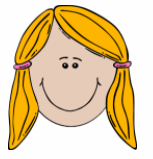 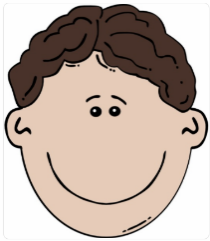 My name is …أنـا إسـمـي                أنـا إسـمـي________________________________________________________________________________________________________________________________________________________________________________________________________________________________________________كـم عـمـرك؟كـم عـمـركَ؟     كـم عـمـركِ؟  How old are you? (Ask 4 friends)أَنـا   عُـمْـري  .......  سَـنَـوَاتأنـا   عـمـري  .......  سـنـواتأنـا   عـمـري  .......  سـنـواتأنـا   عـمـري  .......  سـنـوات……………………………….................................……………………………….................................……………………………….................................……………………………….................................Which country are you from?من أيـنَ أَنْتَ؟من أيـنَ أَنْتِ؟Sit in a circle and ask your classmates where they come from.   Mark a tally for  each student then create a column graph below=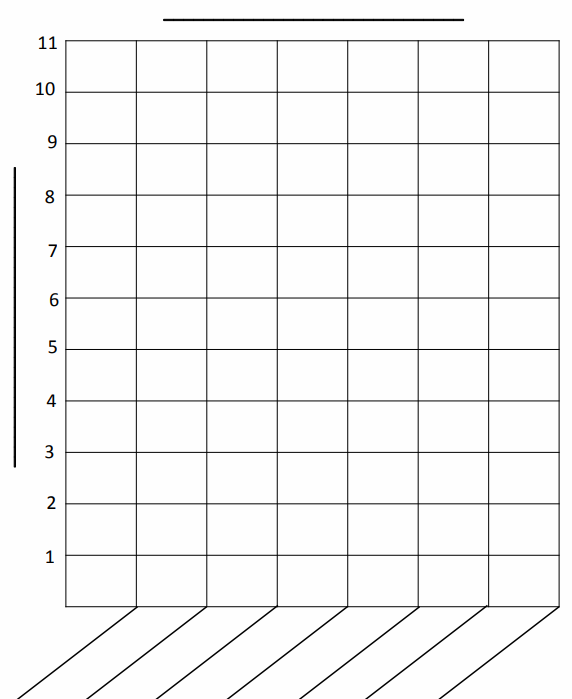 Which country were most students from? ……………………….Which country had the least number of students? ……………………….من أَي بَلد والِدَيْك؟من أَي بَلد والِدَيْك؟ Where do you parents come from? (Ask 4 friends)Your answer :أَبـي مِـن   ............  أَبـي مِـن   ............  ................................................................................................................................................................................................................أُمـي مِـن   ............  أُمـي مِـن   ............  ................................................................................................................................................................................................................      Write the name of each country under each flag and colour the flags in the correct colours.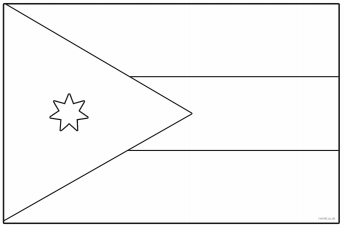 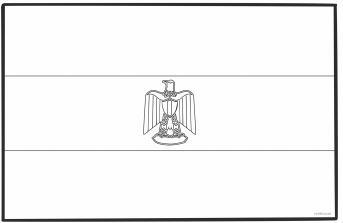 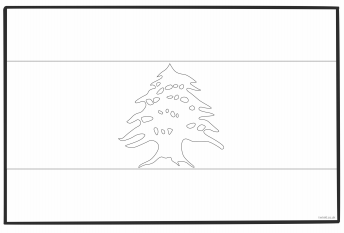 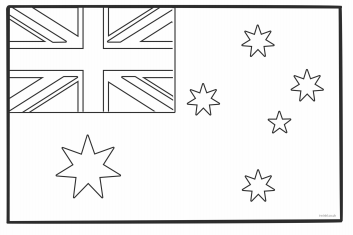 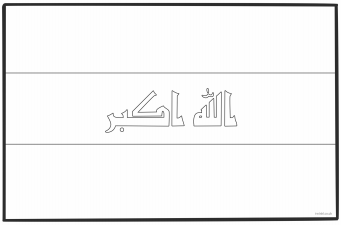 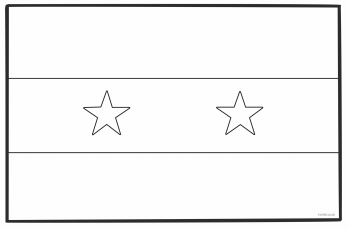 لـبـنـانLebanon الـعـراقIraq مـصـرEgypt سورياSyria …………..………….…………..………….